ENGLISH, Contenido: Clothes, Unidad I: My ClothesObjetivo:Reconocer estructura presente continuo para hablar sobre vestimentas.DO NOW: LOOK at the images. WRITE the correct number in the circles.HACER AHORA: MIRA las imágenes. ESCRIBE el número correcto en los círculos. 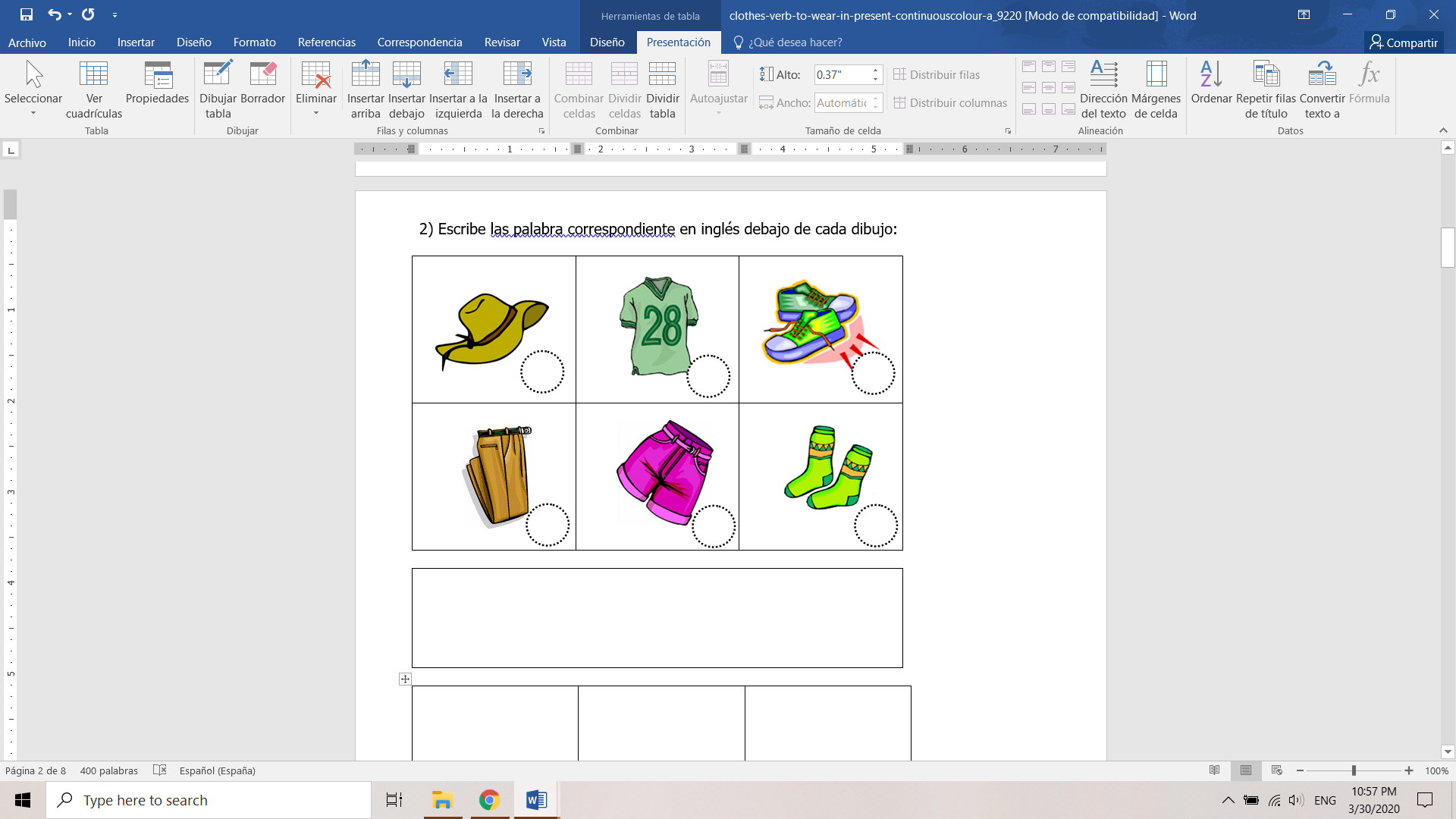 INTRODUCTION TO THE NEW CONTENT / INTRODUCCIÓN AL CONTENIDO NUEVOMy Clothes Es importante recordar que, en inglés, al igual que el español, existen diferentes pronombres. Veamos la siguiente tabla para enfocarnos en los que usaremos en esta guía:Teniendo eso claro, en esta unidad, utilizaremos el presente continuo. Éste es un tiempo verbal para hablar sobre lo que está ocurriendo en este momento, ahora ya. Veamos el siguiente video para escuchar e identificar algunos ejemplos:						What are you wearing? 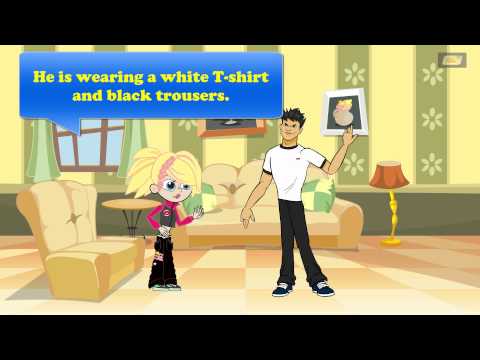 Como pudimos ver, el hablante del video utiliza las siguientes expresiones:La expresión “is wearing” significa “está usando” y se ocupa para pronombres singulares (He – She). Mientras que “are wearing” significa “están usando” para pronombres singulares (They).GUIDED PRACTICE / PRÁCTICA GUIADAEste ejercicio puede ser fácilmente resuelto si seguimos los siguientes pasos:Identificar palabras que inician la oración (pronombres – He/She/They)Ver si existen puntos finales o ver si hay objetos para finalizar la oración (Ropa – shorts./hat./shoes.)Unir “is” o “are” con el verbo. (is wearing/are wearing)Recordar que el color SIEMPRE viene antes del objeto. (shorts green X  / green shorts )INDEPENDENT PRACTICE / PRACTICA INDEPENDIENTE 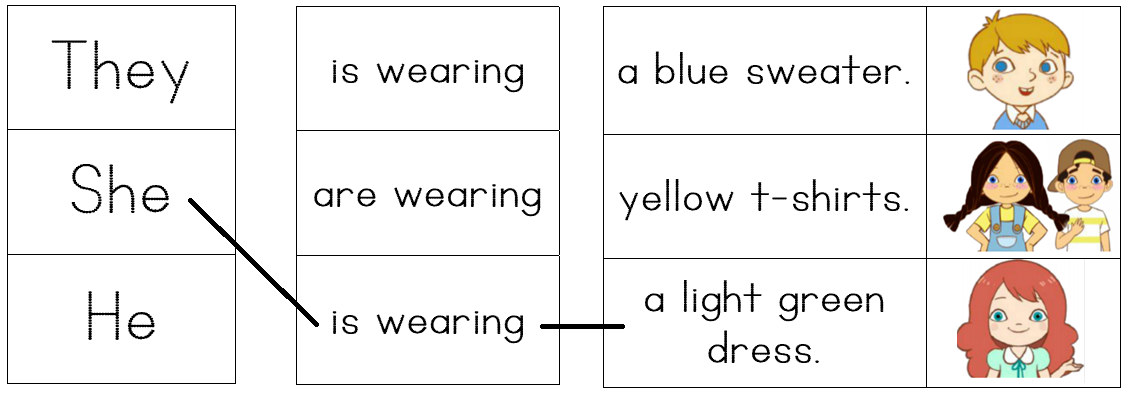 EXIT TICKET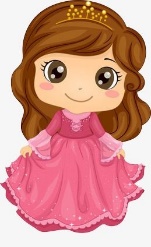 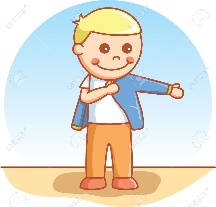 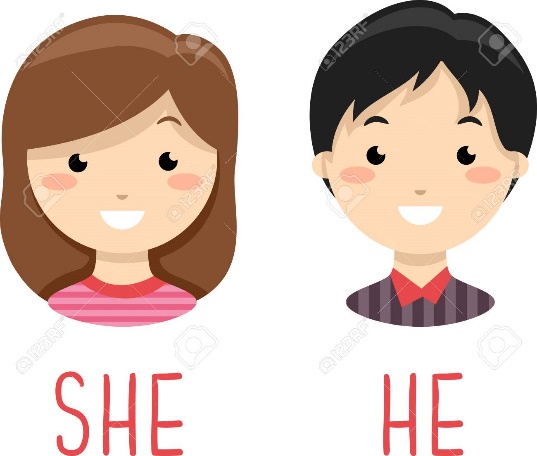 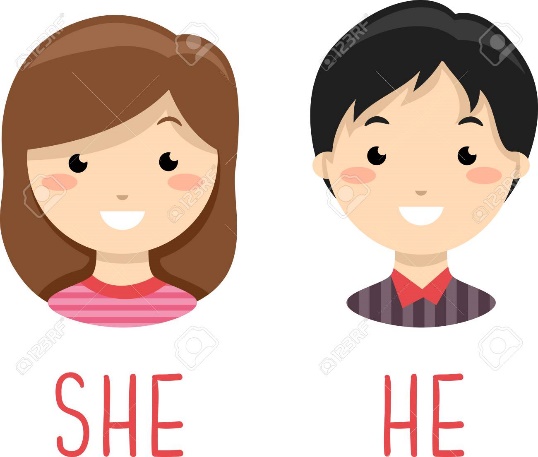 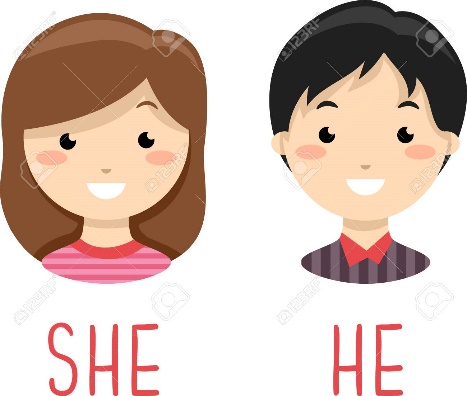 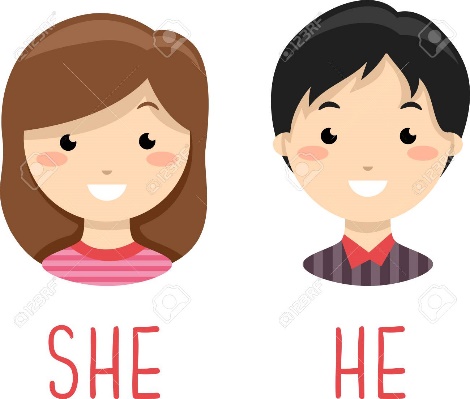 He is a boy.She is a girl.They are kids.Él es un niño.Ella es una niña.Ellos son niños.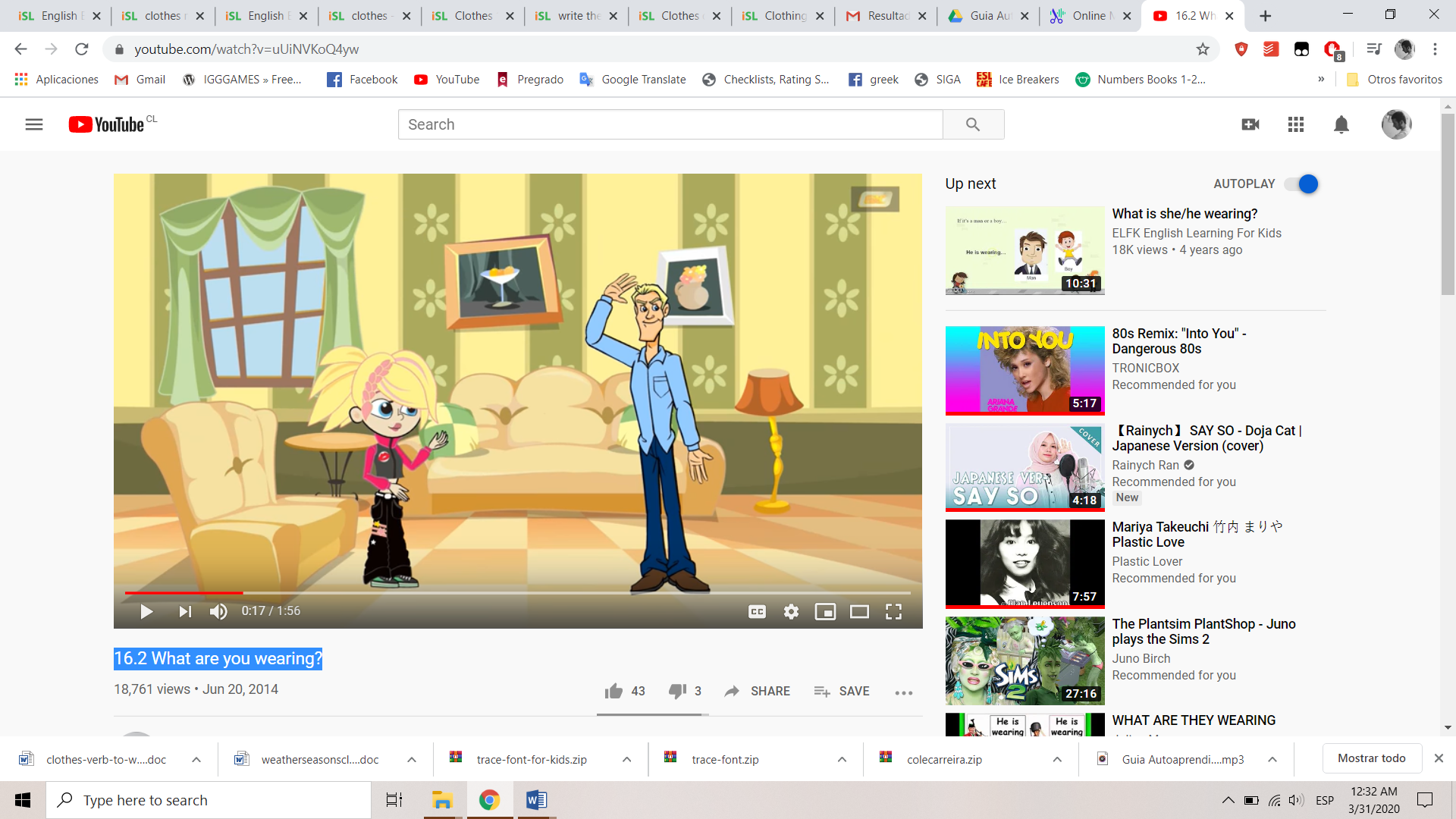 He is wearing a light blue shirt.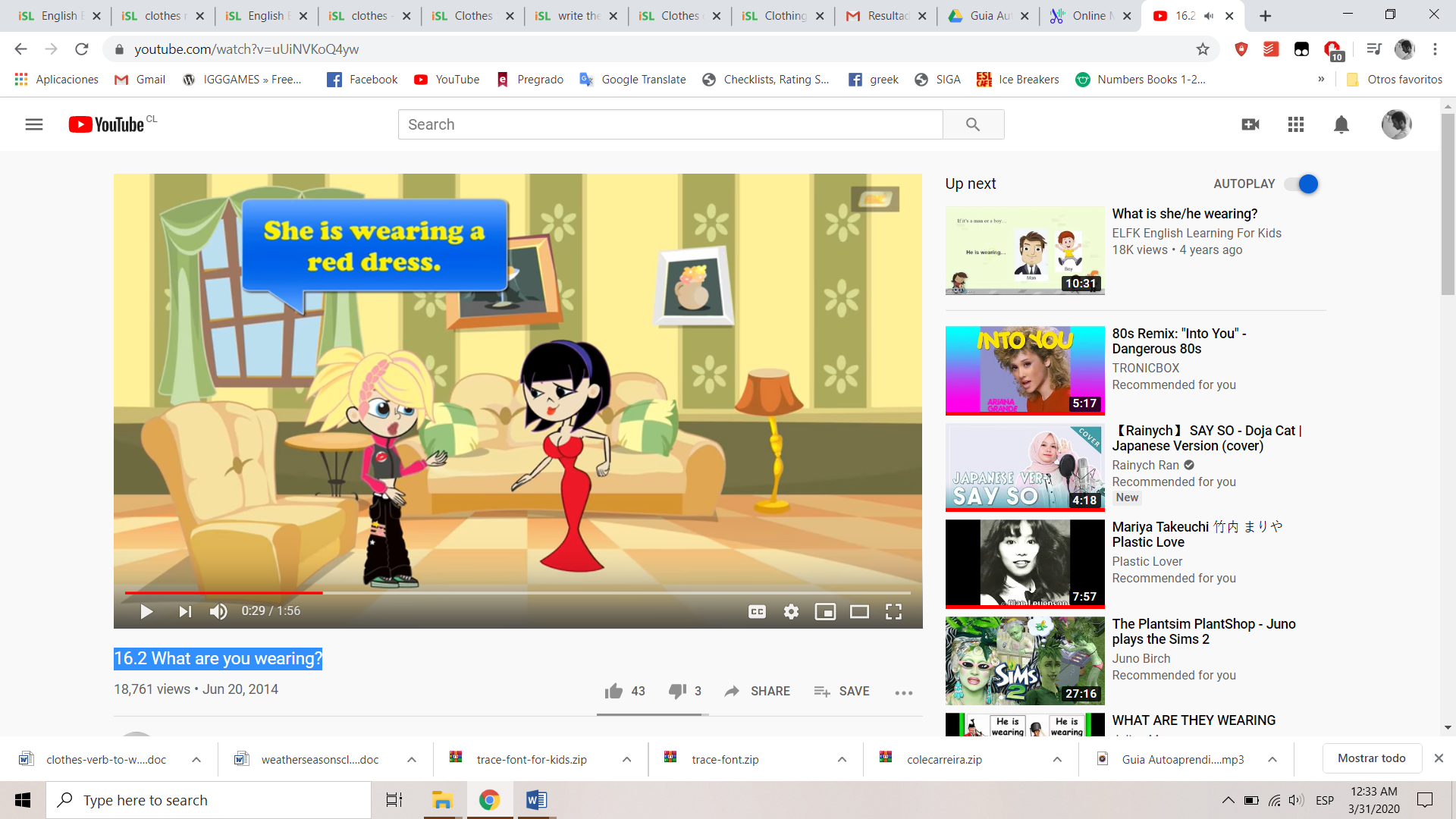 She is wearing a red dress.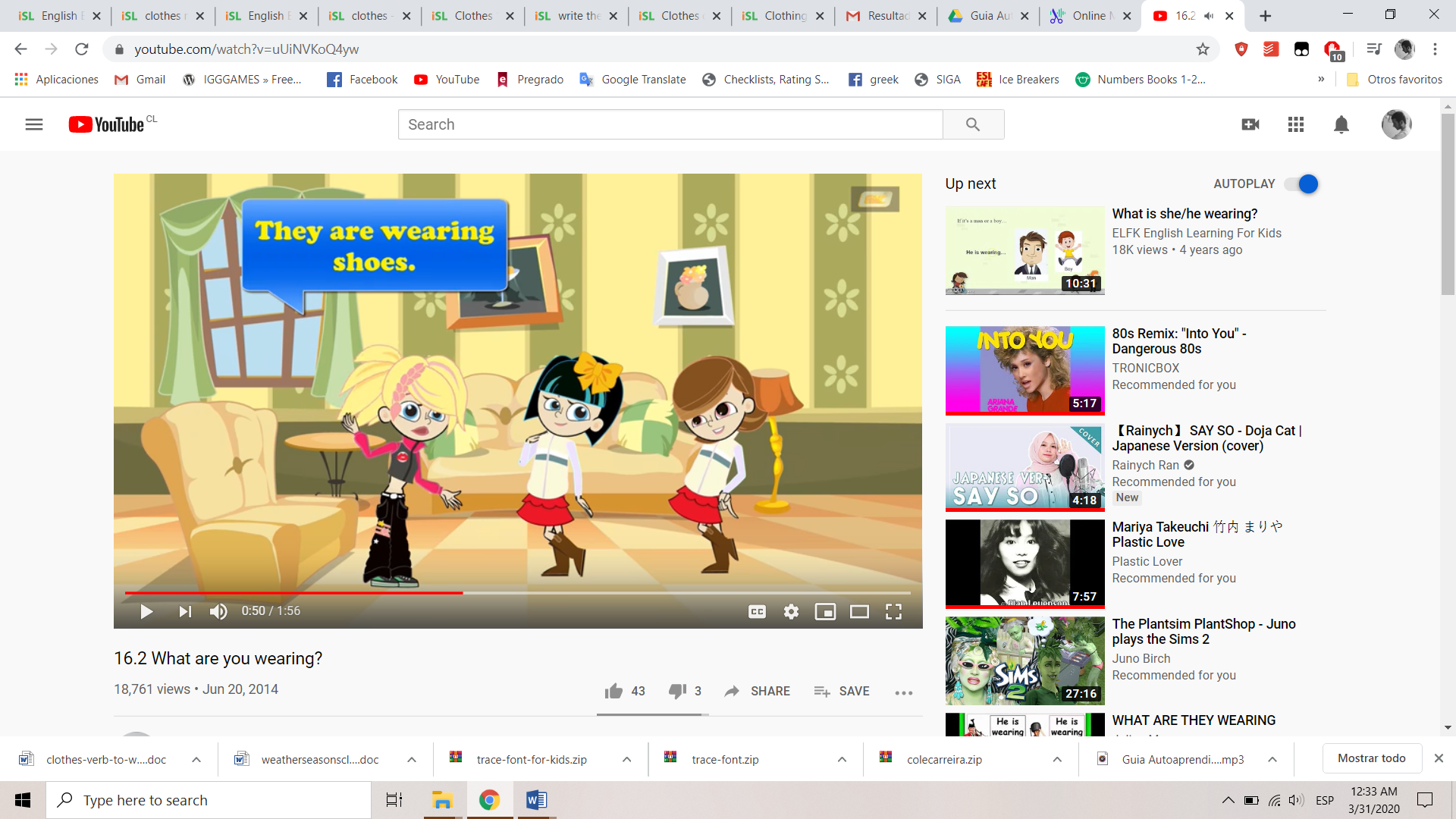 They are wearing brown boots.Reorder the words to make sentences.Reordena las palabras para hacer oraciones.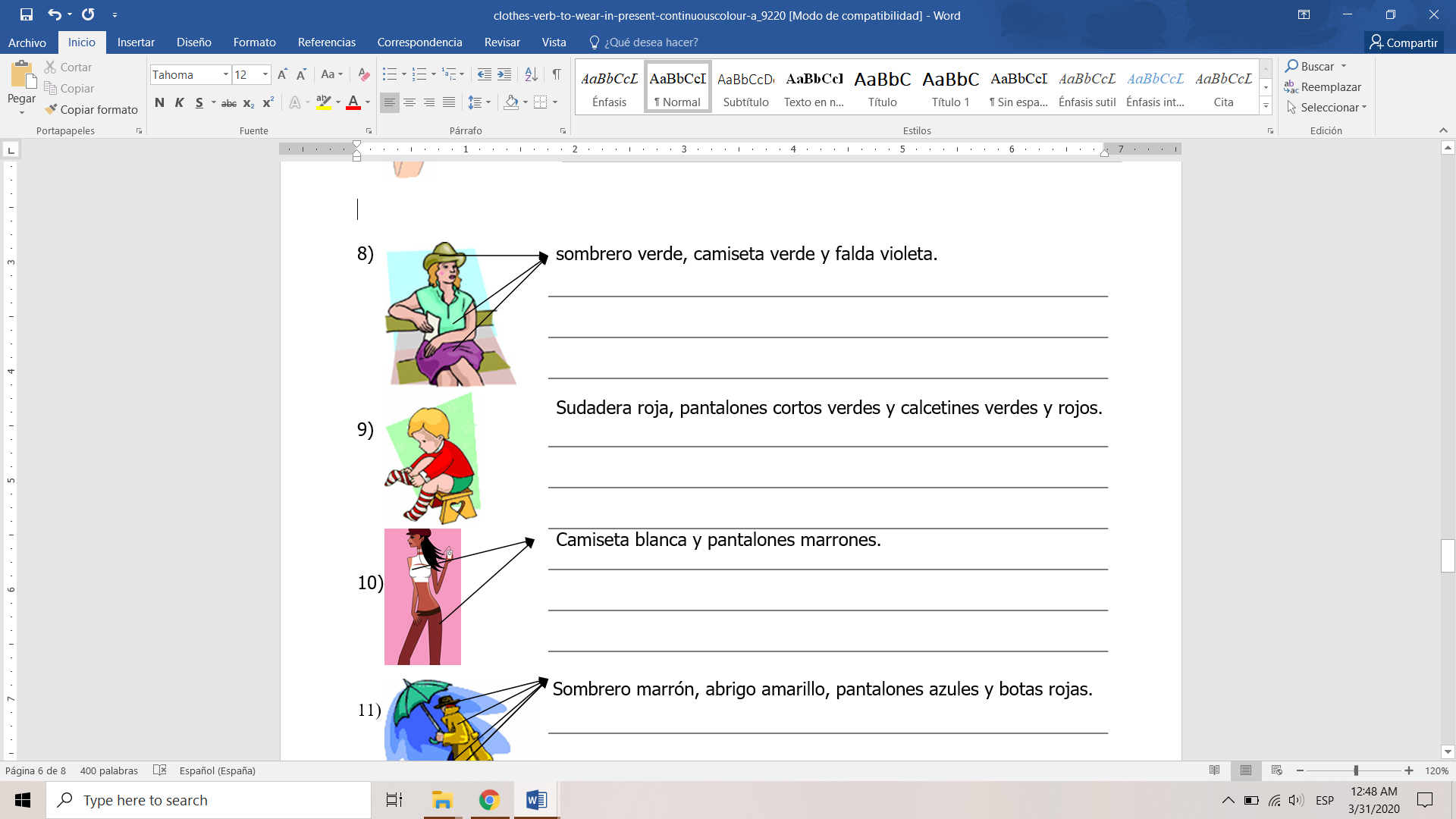 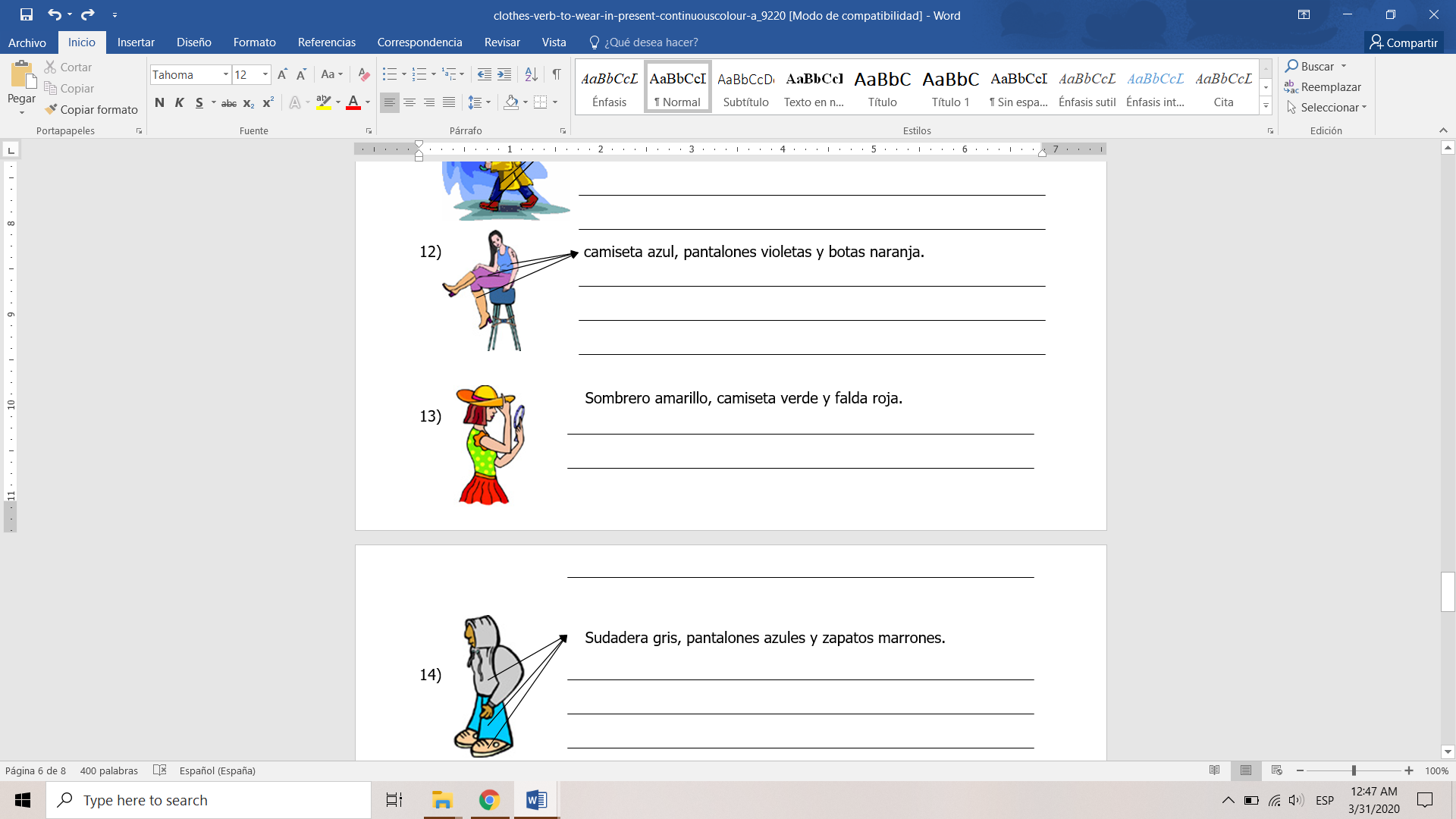 is – green – shorts. – He – wearingShe – yellow – a – wearing – is – hat.red – wearing – They – are – shoes.He is wearing green shorts.She is ________________ a yellow ___________.They ________________________________ shoes.Match the words to create sentences.Una las palabras para crear oraciones.Look at the images.Circle the correct sentence.Mira las imágenes.Encierra en un círculo la oración correcta.